MINISTERO DELL’ISTRUZIONE, DELL’UNIVERSITÀ E DELLA RICERCAISTITUTO COMPRENSIVO POLLICA “G. PATRONI”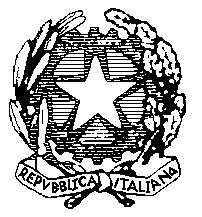 Scuole dell’Infanzia, Scuole Primaria e Scuole Secondarie di Primo Gradodei Comuni di: Pollica – S. Mauro  – Montecorice Via Lombardi, 52 – 84068 Pollica (SA)       ……………………………………….  li ……………………….                        FIRMA DEL DOCENTE								              ……………………………………………..Tel. e Fax 0974/901466C.F. 93030180652C.F. 93030180652C.I.: SAIC8BQ007E-MAIL:SAIC8BQ007@ISTRUZIONE.ITE-MAIL:SAIC8BQ007@ISTRUZIONE.ITPEC: SAIC8BQ007@PEC.ISTRUZIONE.ITPEC: SAIC8BQ007@PEC.ISTRUZIONE.ITRELAZIONE FINALE PER SINGOLA DISCIPLINA Anno Scolastico 2017/2018SCUOLA SECONDARIA DI PRIMO GRADO – Plesso  …………………………………RELAZIONE FINALE PER SINGOLA DISCIPLINA Anno Scolastico 2017/2018SCUOLA SECONDARIA DI PRIMO GRADO – Plesso  …………………………………RELAZIONE FINALE PER SINGOLA DISCIPLINA Anno Scolastico 2017/2018SCUOLA SECONDARIA DI PRIMO GRADO – Plesso  …………………………………RELAZIONE FINALE PER SINGOLA DISCIPLINA Anno Scolastico 2017/2018SCUOLA SECONDARIA DI PRIMO GRADO – Plesso  …………………………………RELAZIONE FINALE PER SINGOLA DISCIPLINA Anno Scolastico 2017/2018SCUOLA SECONDARIA DI PRIMO GRADO – Plesso  …………………………………RELAZIONE FINALE PER SINGOLA DISCIPLINA Anno Scolastico 2017/2018SCUOLA SECONDARIA DI PRIMO GRADO – Plesso  …………………………………RELAZIONE FINALE PER SINGOLA DISCIPLINA Anno Scolastico 2017/2018SCUOLA SECONDARIA DI PRIMO GRADO – Plesso  …………………………………RELAZIONE FINALE PER SINGOLA DISCIPLINA Anno Scolastico 2017/2018SCUOLA SECONDARIA DI PRIMO GRADO – Plesso  …………………………………RELAZIONE FINALE PER SINGOLA DISCIPLINA Anno Scolastico 2017/2018SCUOLA SECONDARIA DI PRIMO GRADO – Plesso  …………………………………RELAZIONE FINALE PER SINGOLA DISCIPLINA Anno Scolastico 2017/2018SCUOLA SECONDARIA DI PRIMO GRADO – Plesso  …………………………………DOCENTE: ……………………….DOCENTE: ……………………….DOCENTE: ……………………….DOCENTE: ……………………….DISCIPLINA: …………………………....DISCIPLINA: …………………………....DISCIPLINA: …………………………....CLASSE: …CLASSE: …SEZ. : …1.    SITUAZIONE GENERALE DELLA CLASSE RISPETTO ALLA SITUAZIONE DI PARTENZA1.    SITUAZIONE GENERALE DELLA CLASSE RISPETTO ALLA SITUAZIONE DI PARTENZA1.    SITUAZIONE GENERALE DELLA CLASSE RISPETTO ALLA SITUAZIONE DI PARTENZA1.    SITUAZIONE GENERALE DELLA CLASSE RISPETTO ALLA SITUAZIONE DI PARTENZA1.    SITUAZIONE GENERALE DELLA CLASSE RISPETTO ALLA SITUAZIONE DI PARTENZA1.    SITUAZIONE GENERALE DELLA CLASSE RISPETTO ALLA SITUAZIONE DI PARTENZA1.    SITUAZIONE GENERALE DELLA CLASSE RISPETTO ALLA SITUAZIONE DI PARTENZA1.    SITUAZIONE GENERALE DELLA CLASSE RISPETTO ALLA SITUAZIONE DI PARTENZA1.    SITUAZIONE GENERALE DELLA CLASSE RISPETTO ALLA SITUAZIONE DI PARTENZA1.    SITUAZIONE GENERALE DELLA CLASSE RISPETTO ALLA SITUAZIONE DI PARTENZATIPOLOGIATIPOLOGIATIPOLOGIALIVELLO CONOSCENZELIVELLO CONOSCENZELIVELLO CONOSCENZERITMO DI LAVORORITMO DI LAVOROCLIMA RELAZIONALECLIMA RELAZIONALE Vivace Tranquilla Collaborativa Problematica Demolitiva Poco rispettosa delle regole Vivace Tranquilla Collaborativa Problematica Demolitiva Poco rispettosa delle regole Vivace Tranquilla Collaborativa Problematica Demolitiva Poco rispettosa delle regole Medio alto Medio Medio basso Basso Medio alto Medio Medio basso Basso Medio alto Medio Medio basso BassoLentoRegolareSostenutoLentoRegolareSostenuto Sereno Buono A volte conflittuale Problematico Sereno Buono A volte conflittuale ProblematicoSITUAZIONE DELLA CLASSE IN USCITA – COGNITIVASITUAZIONE DELLA CLASSE IN USCITA – COGNITIVASITUAZIONE DELLA CLASSE IN USCITA – COGNITIVASITUAZIONE DELLA CLASSE IN USCITA – COGNITIVASITUAZIONE DELLA CLASSE IN USCITA – COGNITIVASITUAZIONE DELLA CLASSE IN USCITA – COGNITIVASITUAZIONE DELLA CLASSE IN USCITA – COGNITIVASITUAZIONE DELLA CLASSE IN USCITA – COGNITIVASITUAZIONE DELLA CLASSE IN USCITA – COGNITIVASITUAZIONE DELLA CLASSE IN USCITA – COGNITIVADIECINOVEOTTOSETTESEICINQUE /QUATTROCONDOTTACONDOTTACONDOTTACONDOTTACONDOTTACONDOTTACONDOTTACONDOTTACONDOTTACONDOTTA109876RISULTATI DEGLI INTERVENTI PERSONALIZZATI EFFETTUATIRISULTATI DEGLI INTERVENTI PERSONALIZZATI EFFETTUATIRISULTATI DEGLI INTERVENTI PERSONALIZZATI EFFETTUATIRISULTATI DEGLI INTERVENTI PERSONALIZZATI EFFETTUATIRISULTATI DEGLI INTERVENTI PERSONALIZZATI EFFETTUATIRISULTATI DEGLI INTERVENTI PERSONALIZZATI EFFETTUATIRISULTATI DEGLI INTERVENTI PERSONALIZZATI EFFETTUATIRISULTATI DEGLI INTERVENTI PERSONALIZZATI EFFETTUATIRISULTATI DEGLI INTERVENTI PERSONALIZZATI EFFETTUATIRISULTATI DEGLI INTERVENTI PERSONALIZZATI EFFETTUATIGli interventi di potenziamento/arricchimento delle conoscenze e delle abilità sono risultati  nel complesso      ⁭  molto efficaci             ⁭ abbastanza efficaci               ⁭ parzialmente efficaci           ⁭ non efficaciOsservazioni  particolari   …………………………………………………………………………………….……………………………………………………………………………………………………………………B .  Gli interventi di consolidamento delle conoscenze e delle abilità sono risultati  nel complesso     ⁭ molto efficaci            ⁭ abbastanza efficaci             ⁭ parzialmente efficaci                  ⁭ non efficaciOsservazioni  particolari  ………………………………………………………………………………………..…………………………………………………………………………………………………………………Gli interventi di recupero delle conoscenze e delle abilità sono risultati nel complesso      ⁭  molto efficaci         ⁭  abbastanza efficaci             ⁭  parzialmente efficaci             ⁭  non efficaciOsservazioni  particolari  ………………………………………………………………………………………..………………………………………………………………………………………………………………Gli interventi di potenziamento/arricchimento delle conoscenze e delle abilità sono risultati  nel complesso      ⁭  molto efficaci             ⁭ abbastanza efficaci               ⁭ parzialmente efficaci           ⁭ non efficaciOsservazioni  particolari   …………………………………………………………………………………….……………………………………………………………………………………………………………………B .  Gli interventi di consolidamento delle conoscenze e delle abilità sono risultati  nel complesso     ⁭ molto efficaci            ⁭ abbastanza efficaci             ⁭ parzialmente efficaci                  ⁭ non efficaciOsservazioni  particolari  ………………………………………………………………………………………..…………………………………………………………………………………………………………………Gli interventi di recupero delle conoscenze e delle abilità sono risultati nel complesso      ⁭  molto efficaci         ⁭  abbastanza efficaci             ⁭  parzialmente efficaci             ⁭  non efficaciOsservazioni  particolari  ………………………………………………………………………………………..………………………………………………………………………………………………………………Gli interventi di potenziamento/arricchimento delle conoscenze e delle abilità sono risultati  nel complesso      ⁭  molto efficaci             ⁭ abbastanza efficaci               ⁭ parzialmente efficaci           ⁭ non efficaciOsservazioni  particolari   …………………………………………………………………………………….……………………………………………………………………………………………………………………B .  Gli interventi di consolidamento delle conoscenze e delle abilità sono risultati  nel complesso     ⁭ molto efficaci            ⁭ abbastanza efficaci             ⁭ parzialmente efficaci                  ⁭ non efficaciOsservazioni  particolari  ………………………………………………………………………………………..…………………………………………………………………………………………………………………Gli interventi di recupero delle conoscenze e delle abilità sono risultati nel complesso      ⁭  molto efficaci         ⁭  abbastanza efficaci             ⁭  parzialmente efficaci             ⁭  non efficaciOsservazioni  particolari  ………………………………………………………………………………………..………………………………………………………………………………………………………………Gli interventi di potenziamento/arricchimento delle conoscenze e delle abilità sono risultati  nel complesso      ⁭  molto efficaci             ⁭ abbastanza efficaci               ⁭ parzialmente efficaci           ⁭ non efficaciOsservazioni  particolari   …………………………………………………………………………………….……………………………………………………………………………………………………………………B .  Gli interventi di consolidamento delle conoscenze e delle abilità sono risultati  nel complesso     ⁭ molto efficaci            ⁭ abbastanza efficaci             ⁭ parzialmente efficaci                  ⁭ non efficaciOsservazioni  particolari  ………………………………………………………………………………………..…………………………………………………………………………………………………………………Gli interventi di recupero delle conoscenze e delle abilità sono risultati nel complesso      ⁭  molto efficaci         ⁭  abbastanza efficaci             ⁭  parzialmente efficaci             ⁭  non efficaciOsservazioni  particolari  ………………………………………………………………………………………..………………………………………………………………………………………………………………Gli interventi di potenziamento/arricchimento delle conoscenze e delle abilità sono risultati  nel complesso      ⁭  molto efficaci             ⁭ abbastanza efficaci               ⁭ parzialmente efficaci           ⁭ non efficaciOsservazioni  particolari   …………………………………………………………………………………….……………………………………………………………………………………………………………………B .  Gli interventi di consolidamento delle conoscenze e delle abilità sono risultati  nel complesso     ⁭ molto efficaci            ⁭ abbastanza efficaci             ⁭ parzialmente efficaci                  ⁭ non efficaciOsservazioni  particolari  ………………………………………………………………………………………..…………………………………………………………………………………………………………………Gli interventi di recupero delle conoscenze e delle abilità sono risultati nel complesso      ⁭  molto efficaci         ⁭  abbastanza efficaci             ⁭  parzialmente efficaci             ⁭  non efficaciOsservazioni  particolari  ………………………………………………………………………………………..………………………………………………………………………………………………………………Gli interventi di potenziamento/arricchimento delle conoscenze e delle abilità sono risultati  nel complesso      ⁭  molto efficaci             ⁭ abbastanza efficaci               ⁭ parzialmente efficaci           ⁭ non efficaciOsservazioni  particolari   …………………………………………………………………………………….……………………………………………………………………………………………………………………B .  Gli interventi di consolidamento delle conoscenze e delle abilità sono risultati  nel complesso     ⁭ molto efficaci            ⁭ abbastanza efficaci             ⁭ parzialmente efficaci                  ⁭ non efficaciOsservazioni  particolari  ………………………………………………………………………………………..…………………………………………………………………………………………………………………Gli interventi di recupero delle conoscenze e delle abilità sono risultati nel complesso      ⁭  molto efficaci         ⁭  abbastanza efficaci             ⁭  parzialmente efficaci             ⁭  non efficaciOsservazioni  particolari  ………………………………………………………………………………………..………………………………………………………………………………………………………………Gli interventi di potenziamento/arricchimento delle conoscenze e delle abilità sono risultati  nel complesso      ⁭  molto efficaci             ⁭ abbastanza efficaci               ⁭ parzialmente efficaci           ⁭ non efficaciOsservazioni  particolari   …………………………………………………………………………………….……………………………………………………………………………………………………………………B .  Gli interventi di consolidamento delle conoscenze e delle abilità sono risultati  nel complesso     ⁭ molto efficaci            ⁭ abbastanza efficaci             ⁭ parzialmente efficaci                  ⁭ non efficaciOsservazioni  particolari  ………………………………………………………………………………………..…………………………………………………………………………………………………………………Gli interventi di recupero delle conoscenze e delle abilità sono risultati nel complesso      ⁭  molto efficaci         ⁭  abbastanza efficaci             ⁭  parzialmente efficaci             ⁭  non efficaciOsservazioni  particolari  ………………………………………………………………………………………..………………………………………………………………………………………………………………Gli interventi di potenziamento/arricchimento delle conoscenze e delle abilità sono risultati  nel complesso      ⁭  molto efficaci             ⁭ abbastanza efficaci               ⁭ parzialmente efficaci           ⁭ non efficaciOsservazioni  particolari   …………………………………………………………………………………….……………………………………………………………………………………………………………………B .  Gli interventi di consolidamento delle conoscenze e delle abilità sono risultati  nel complesso     ⁭ molto efficaci            ⁭ abbastanza efficaci             ⁭ parzialmente efficaci                  ⁭ non efficaciOsservazioni  particolari  ………………………………………………………………………………………..…………………………………………………………………………………………………………………Gli interventi di recupero delle conoscenze e delle abilità sono risultati nel complesso      ⁭  molto efficaci         ⁭  abbastanza efficaci             ⁭  parzialmente efficaci             ⁭  non efficaciOsservazioni  particolari  ………………………………………………………………………………………..………………………………………………………………………………………………………………Gli interventi di potenziamento/arricchimento delle conoscenze e delle abilità sono risultati  nel complesso      ⁭  molto efficaci             ⁭ abbastanza efficaci               ⁭ parzialmente efficaci           ⁭ non efficaciOsservazioni  particolari   …………………………………………………………………………………….……………………………………………………………………………………………………………………B .  Gli interventi di consolidamento delle conoscenze e delle abilità sono risultati  nel complesso     ⁭ molto efficaci            ⁭ abbastanza efficaci             ⁭ parzialmente efficaci                  ⁭ non efficaciOsservazioni  particolari  ………………………………………………………………………………………..…………………………………………………………………………………………………………………Gli interventi di recupero delle conoscenze e delle abilità sono risultati nel complesso      ⁭  molto efficaci         ⁭  abbastanza efficaci             ⁭  parzialmente efficaci             ⁭  non efficaciOsservazioni  particolari  ………………………………………………………………………………………..………………………………………………………………………………………………………………Gli interventi di potenziamento/arricchimento delle conoscenze e delle abilità sono risultati  nel complesso      ⁭  molto efficaci             ⁭ abbastanza efficaci               ⁭ parzialmente efficaci           ⁭ non efficaciOsservazioni  particolari   …………………………………………………………………………………….……………………………………………………………………………………………………………………B .  Gli interventi di consolidamento delle conoscenze e delle abilità sono risultati  nel complesso     ⁭ molto efficaci            ⁭ abbastanza efficaci             ⁭ parzialmente efficaci                  ⁭ non efficaciOsservazioni  particolari  ………………………………………………………………………………………..…………………………………………………………………………………………………………………Gli interventi di recupero delle conoscenze e delle abilità sono risultati nel complesso      ⁭  molto efficaci         ⁭  abbastanza efficaci             ⁭  parzialmente efficaci             ⁭  non efficaciOsservazioni  particolari  ………………………………………………………………………………………..………………………………………………………………………………………………………………CONTENUTICONTENUTICONTENUTICONTENUTICONTENUTICONTENUTICONTENUTICONTENUTICONTENUTICONTENUTI            I contenuti del Piano di lavoro sono stati :⁭ integralmente svolti⁭ parzialmente svolti⁭ hanno subito modificheMotivazioni   ( per i punti 2 e 3 )    ⁭  Ritmo lento di apprendimento    ⁭  Scarsa autonomia del metodo di lavoro    ⁭  Problemi comportamentali della classe    ⁭  Necessità di rispondere ai nuovi interessi della classe    ⁭  Non rispetto del Patto di Corresponsabilità da parte delle famiglie            I contenuti del Piano di lavoro sono stati :⁭ integralmente svolti⁭ parzialmente svolti⁭ hanno subito modificheMotivazioni   ( per i punti 2 e 3 )    ⁭  Ritmo lento di apprendimento    ⁭  Scarsa autonomia del metodo di lavoro    ⁭  Problemi comportamentali della classe    ⁭  Necessità di rispondere ai nuovi interessi della classe    ⁭  Non rispetto del Patto di Corresponsabilità da parte delle famiglie            I contenuti del Piano di lavoro sono stati :⁭ integralmente svolti⁭ parzialmente svolti⁭ hanno subito modificheMotivazioni   ( per i punti 2 e 3 )    ⁭  Ritmo lento di apprendimento    ⁭  Scarsa autonomia del metodo di lavoro    ⁭  Problemi comportamentali della classe    ⁭  Necessità di rispondere ai nuovi interessi della classe    ⁭  Non rispetto del Patto di Corresponsabilità da parte delle famiglie            I contenuti del Piano di lavoro sono stati :⁭ integralmente svolti⁭ parzialmente svolti⁭ hanno subito modificheMotivazioni   ( per i punti 2 e 3 )    ⁭  Ritmo lento di apprendimento    ⁭  Scarsa autonomia del metodo di lavoro    ⁭  Problemi comportamentali della classe    ⁭  Necessità di rispondere ai nuovi interessi della classe    ⁭  Non rispetto del Patto di Corresponsabilità da parte delle famiglie            I contenuti del Piano di lavoro sono stati :⁭ integralmente svolti⁭ parzialmente svolti⁭ hanno subito modificheMotivazioni   ( per i punti 2 e 3 )    ⁭  Ritmo lento di apprendimento    ⁭  Scarsa autonomia del metodo di lavoro    ⁭  Problemi comportamentali della classe    ⁭  Necessità di rispondere ai nuovi interessi della classe    ⁭  Non rispetto del Patto di Corresponsabilità da parte delle famiglie            I contenuti del Piano di lavoro sono stati :⁭ integralmente svolti⁭ parzialmente svolti⁭ hanno subito modificheMotivazioni   ( per i punti 2 e 3 )    ⁭  Ritmo lento di apprendimento    ⁭  Scarsa autonomia del metodo di lavoro    ⁭  Problemi comportamentali della classe    ⁭  Necessità di rispondere ai nuovi interessi della classe    ⁭  Non rispetto del Patto di Corresponsabilità da parte delle famiglie            I contenuti del Piano di lavoro sono stati :⁭ integralmente svolti⁭ parzialmente svolti⁭ hanno subito modificheMotivazioni   ( per i punti 2 e 3 )    ⁭  Ritmo lento di apprendimento    ⁭  Scarsa autonomia del metodo di lavoro    ⁭  Problemi comportamentali della classe    ⁭  Necessità di rispondere ai nuovi interessi della classe    ⁭  Non rispetto del Patto di Corresponsabilità da parte delle famiglie            I contenuti del Piano di lavoro sono stati :⁭ integralmente svolti⁭ parzialmente svolti⁭ hanno subito modificheMotivazioni   ( per i punti 2 e 3 )    ⁭  Ritmo lento di apprendimento    ⁭  Scarsa autonomia del metodo di lavoro    ⁭  Problemi comportamentali della classe    ⁭  Necessità di rispondere ai nuovi interessi della classe    ⁭  Non rispetto del Patto di Corresponsabilità da parte delle famiglie            I contenuti del Piano di lavoro sono stati :⁭ integralmente svolti⁭ parzialmente svolti⁭ hanno subito modificheMotivazioni   ( per i punti 2 e 3 )    ⁭  Ritmo lento di apprendimento    ⁭  Scarsa autonomia del metodo di lavoro    ⁭  Problemi comportamentali della classe    ⁭  Necessità di rispondere ai nuovi interessi della classe    ⁭  Non rispetto del Patto di Corresponsabilità da parte delle famiglie            I contenuti del Piano di lavoro sono stati :⁭ integralmente svolti⁭ parzialmente svolti⁭ hanno subito modificheMotivazioni   ( per i punti 2 e 3 )    ⁭  Ritmo lento di apprendimento    ⁭  Scarsa autonomia del metodo di lavoro    ⁭  Problemi comportamentali della classe    ⁭  Necessità di rispondere ai nuovi interessi della classe    ⁭  Non rispetto del Patto di Corresponsabilità da parte delle famiglieMETODI ATTUATIMETODI ATTUATIMETODI ATTUATIMETODI ATTUATIMETODI ATTUATIMETODI ATTUATIMETODI ATTUATIMETODI ATTUATIMETODI ATTUATIMETODI ATTUATI               ⁭ Metodo intuitivo               ⁭ Metodo deduttivo         ⁭  Metodo scientifico          ⁭ Gruppi di lavoro               ⁭  Ricerche individuali o a coppia                 Altro ………………………………………………………………               ⁭ Metodo intuitivo               ⁭ Metodo deduttivo         ⁭  Metodo scientifico          ⁭ Gruppi di lavoro               ⁭  Ricerche individuali o a coppia                 Altro ………………………………………………………………               ⁭ Metodo intuitivo               ⁭ Metodo deduttivo         ⁭  Metodo scientifico          ⁭ Gruppi di lavoro               ⁭  Ricerche individuali o a coppia                 Altro ………………………………………………………………               ⁭ Metodo intuitivo               ⁭ Metodo deduttivo         ⁭  Metodo scientifico          ⁭ Gruppi di lavoro               ⁭  Ricerche individuali o a coppia                 Altro ………………………………………………………………               ⁭ Metodo intuitivo               ⁭ Metodo deduttivo         ⁭  Metodo scientifico          ⁭ Gruppi di lavoro               ⁭  Ricerche individuali o a coppia                 Altro ………………………………………………………………               ⁭ Metodo intuitivo               ⁭ Metodo deduttivo         ⁭  Metodo scientifico          ⁭ Gruppi di lavoro               ⁭  Ricerche individuali o a coppia                 Altro ………………………………………………………………               ⁭ Metodo intuitivo               ⁭ Metodo deduttivo         ⁭  Metodo scientifico          ⁭ Gruppi di lavoro               ⁭  Ricerche individuali o a coppia                 Altro ………………………………………………………………               ⁭ Metodo intuitivo               ⁭ Metodo deduttivo         ⁭  Metodo scientifico          ⁭ Gruppi di lavoro               ⁭  Ricerche individuali o a coppia                 Altro ………………………………………………………………               ⁭ Metodo intuitivo               ⁭ Metodo deduttivo         ⁭  Metodo scientifico          ⁭ Gruppi di lavoro               ⁭  Ricerche individuali o a coppia                 Altro ………………………………………………………………               ⁭ Metodo intuitivo               ⁭ Metodo deduttivo         ⁭  Metodo scientifico          ⁭ Gruppi di lavoro               ⁭  Ricerche individuali o a coppia                 Altro ………………………………………………………………STRUMENTI UTILIZZATISTRUMENTI UTILIZZATISTRUMENTI UTILIZZATISTRUMENTI UTILIZZATISTRUMENTI UTILIZZATISTRUMENTI UTILIZZATISTRUMENTI UTILIZZATISTRUMENTI UTILIZZATISTRUMENTI UTILIZZATISTRUMENTI UTILIZZATI         ⁭ Libri di testo                    ⁭ testi di consultazione                     ⁭  attrezzature e sussidi  ( strumenti                                                                                                                      tecnici, audiovisivi, laboratori, ecc. )         ⁭ Altro ……………………………………………..         ⁭ Libri di testo                    ⁭ testi di consultazione                     ⁭  attrezzature e sussidi  ( strumenti                                                                                                                      tecnici, audiovisivi, laboratori, ecc. )         ⁭ Altro ……………………………………………..         ⁭ Libri di testo                    ⁭ testi di consultazione                     ⁭  attrezzature e sussidi  ( strumenti                                                                                                                      tecnici, audiovisivi, laboratori, ecc. )         ⁭ Altro ……………………………………………..         ⁭ Libri di testo                    ⁭ testi di consultazione                     ⁭  attrezzature e sussidi  ( strumenti                                                                                                                      tecnici, audiovisivi, laboratori, ecc. )         ⁭ Altro ……………………………………………..         ⁭ Libri di testo                    ⁭ testi di consultazione                     ⁭  attrezzature e sussidi  ( strumenti                                                                                                                      tecnici, audiovisivi, laboratori, ecc. )         ⁭ Altro ……………………………………………..         ⁭ Libri di testo                    ⁭ testi di consultazione                     ⁭  attrezzature e sussidi  ( strumenti                                                                                                                      tecnici, audiovisivi, laboratori, ecc. )         ⁭ Altro ……………………………………………..         ⁭ Libri di testo                    ⁭ testi di consultazione                     ⁭  attrezzature e sussidi  ( strumenti                                                                                                                      tecnici, audiovisivi, laboratori, ecc. )         ⁭ Altro ……………………………………………..         ⁭ Libri di testo                    ⁭ testi di consultazione                     ⁭  attrezzature e sussidi  ( strumenti                                                                                                                      tecnici, audiovisivi, laboratori, ecc. )         ⁭ Altro ……………………………………………..         ⁭ Libri di testo                    ⁭ testi di consultazione                     ⁭  attrezzature e sussidi  ( strumenti                                                                                                                      tecnici, audiovisivi, laboratori, ecc. )         ⁭ Altro ……………………………………………..         ⁭ Libri di testo                    ⁭ testi di consultazione                     ⁭  attrezzature e sussidi  ( strumenti                                                                                                                      tecnici, audiovisivi, laboratori, ecc. )         ⁭ Altro ……………………………………………..VERIFICA DEL LIVELLO DI APPRENDIMENTOVERIFICA DEL LIVELLO DI APPRENDIMENTOVERIFICA DEL LIVELLO DI APPRENDIMENTOVERIFICA DEL LIVELLO DI APPRENDIMENTOVERIFICA DEL LIVELLO DI APPRENDIMENTOVERIFICA DEL LIVELLO DI APPRENDIMENTOVERIFICA DEL LIVELLO DI APPRENDIMENTOVERIFICA DEL LIVELLO DI APPRENDIMENTOVERIFICA DEL LIVELLO DI APPRENDIMENTOVERIFICA DEL LIVELLO DI APPRENDIMENTO   ⁭     Interrogazioni;   ⁭     Conversazioni/dibattiti;   ⁭     Esercitazioni individuali e collettive;   ⁭    Relazioni;   ⁭     Interrogazioni;   ⁭     Conversazioni/dibattiti;   ⁭     Esercitazioni individuali e collettive;   ⁭    Relazioni;   ⁭     Interrogazioni;   ⁭     Conversazioni/dibattiti;   ⁭     Esercitazioni individuali e collettive;   ⁭    Relazioni;   ⁭     Interrogazioni;   ⁭     Conversazioni/dibattiti;   ⁭     Esercitazioni individuali e collettive;   ⁭    Relazioni;   ⁭     Interrogazioni;   ⁭     Conversazioni/dibattiti;   ⁭     Esercitazioni individuali e collettive;   ⁭    Relazioni;   ⁭   Prove scritte quad. n. 2 ;   ⁭   Prove pratiche;   ⁭  Test oggettivi;   ⁭   Altro ……………………………   ⁭   Prove scritte quad. n. 2 ;   ⁭   Prove pratiche;   ⁭  Test oggettivi;   ⁭   Altro ……………………………   ⁭   Prove scritte quad. n. 2 ;   ⁭   Prove pratiche;   ⁭  Test oggettivi;   ⁭   Altro ……………………………   ⁭   Prove scritte quad. n. 2 ;   ⁭   Prove pratiche;   ⁭  Test oggettivi;   ⁭   Altro ……………………………   ⁭   Prove scritte quad. n. 2 ;   ⁭   Prove pratiche;   ⁭  Test oggettivi;   ⁭   Altro ……………………………CRITERI DI VALUTAZIONE SEGUITICRITERI DI VALUTAZIONE SEGUITICRITERI DI VALUTAZIONE SEGUITICRITERI DI VALUTAZIONE SEGUITICRITERI DI VALUTAZIONE SEGUITICRITERI DI VALUTAZIONE SEGUITICRITERI DI VALUTAZIONE SEGUITICRITERI DI VALUTAZIONE SEGUITICRITERI DI VALUTAZIONE SEGUITICRITERI DI VALUTAZIONE SEGUITIDIECIDIECIL’alunno ha conseguito gli obiettivi programmati in modo completo, organico ed autonomoL’alunno ha conseguito gli obiettivi programmati in modo completo, organico ed autonomoL’alunno ha conseguito gli obiettivi programmati in modo completo, organico ed autonomoL’alunno ha conseguito gli obiettivi programmati in modo completo, organico ed autonomoL’alunno ha conseguito gli obiettivi programmati in modo completo, organico ed autonomoL’alunno ha conseguito gli obiettivi programmati in modo completo, organico ed autonomoL’alunno ha conseguito gli obiettivi programmati in modo completo, organico ed autonomoL’alunno ha conseguito gli obiettivi programmati in modo completo, organico ed autonomoNOVENOVEL’alunno ha conseguito gli obiettivi programmati in modo organico e completoL’alunno ha conseguito gli obiettivi programmati in modo organico e completoL’alunno ha conseguito gli obiettivi programmati in modo organico e completoL’alunno ha conseguito gli obiettivi programmati in modo organico e completoL’alunno ha conseguito gli obiettivi programmati in modo organico e completoL’alunno ha conseguito gli obiettivi programmati in modo organico e completoL’alunno ha conseguito gli obiettivi programmati in modo organico e completoL’alunno ha conseguito gli obiettivi programmati in modo organico e completoOTTOOTTOL’alunno ha conseguito gli obiettivi programmati in modo pienamente soddisfacenteL’alunno ha conseguito gli obiettivi programmati in modo pienamente soddisfacenteL’alunno ha conseguito gli obiettivi programmati in modo pienamente soddisfacenteL’alunno ha conseguito gli obiettivi programmati in modo pienamente soddisfacenteL’alunno ha conseguito gli obiettivi programmati in modo pienamente soddisfacenteL’alunno ha conseguito gli obiettivi programmati in modo pienamente soddisfacenteL’alunno ha conseguito gli obiettivi programmati in modo pienamente soddisfacenteL’alunno ha conseguito gli obiettivi programmati in modo pienamente soddisfacenteSETTESETTEL’alunno ha conseguito gli obiettivi programmati in modo  soddisfacenteL’alunno ha conseguito gli obiettivi programmati in modo  soddisfacenteL’alunno ha conseguito gli obiettivi programmati in modo  soddisfacenteL’alunno ha conseguito gli obiettivi programmati in modo  soddisfacenteL’alunno ha conseguito gli obiettivi programmati in modo  soddisfacenteL’alunno ha conseguito gli obiettivi programmati in modo  soddisfacenteL’alunno ha conseguito gli obiettivi programmati in modo  soddisfacenteL’alunno ha conseguito gli obiettivi programmati in modo  soddisfacenteSEISEIL’alunno ha conseguito gli obiettivi programmati in modo essenzialeL’alunno ha conseguito gli obiettivi programmati in modo essenzialeL’alunno ha conseguito gli obiettivi programmati in modo essenzialeL’alunno ha conseguito gli obiettivi programmati in modo essenzialeL’alunno ha conseguito gli obiettivi programmati in modo essenzialeL’alunno ha conseguito gli obiettivi programmati in modo essenzialeL’alunno ha conseguito gli obiettivi programmati in modo essenzialeL’alunno ha conseguito gli obiettivi programmati in modo essenzialeCINQUE / QUATTROCINQUE / QUATTROL’alunno non ha conseguito gli obiettivi programmati.L’alunno non ha conseguito gli obiettivi programmati.L’alunno non ha conseguito gli obiettivi programmati.L’alunno non ha conseguito gli obiettivi programmati.L’alunno non ha conseguito gli obiettivi programmati.L’alunno non ha conseguito gli obiettivi programmati.L’alunno non ha conseguito gli obiettivi programmati.L’alunno non ha conseguito gli obiettivi programmati.RAPPORTI CON LE FAMIGLIERAPPORTI CON LE FAMIGLIERAPPORTI CON LE FAMIGLIERAPPORTI CON LE FAMIGLIERAPPORTI CON LE FAMIGLIERAPPORTI CON LE FAMIGLIERAPPORTI CON LE FAMIGLIERAPPORTI CON LE FAMIGLIERAPPORTI CON LE FAMIGLIERAPPORTI CON LE FAMIGLIE            ⁭   Collaborativi                              ⁭  Normali                                     ⁭ Poco produttivi            ⁭   Altro ………………………………………………………………………………………………………………            ⁭   Collaborativi                              ⁭  Normali                                     ⁭ Poco produttivi            ⁭   Altro ………………………………………………………………………………………………………………            ⁭   Collaborativi                              ⁭  Normali                                     ⁭ Poco produttivi            ⁭   Altro ………………………………………………………………………………………………………………            ⁭   Collaborativi                              ⁭  Normali                                     ⁭ Poco produttivi            ⁭   Altro ………………………………………………………………………………………………………………            ⁭   Collaborativi                              ⁭  Normali                                     ⁭ Poco produttivi            ⁭   Altro ………………………………………………………………………………………………………………            ⁭   Collaborativi                              ⁭  Normali                                     ⁭ Poco produttivi            ⁭   Altro ………………………………………………………………………………………………………………            ⁭   Collaborativi                              ⁭  Normali                                     ⁭ Poco produttivi            ⁭   Altro ………………………………………………………………………………………………………………            ⁭   Collaborativi                              ⁭  Normali                                     ⁭ Poco produttivi            ⁭   Altro ………………………………………………………………………………………………………………            ⁭   Collaborativi                              ⁭  Normali                                     ⁭ Poco produttivi            ⁭   Altro ………………………………………………………………………………………………………………            ⁭   Collaborativi                              ⁭  Normali                                     ⁭ Poco produttivi            ⁭   Altro ………………………………………………………………………………………………………………